يُشرفني أن أُحيل إلى الدول الأعضاء في المجلس المساهمة المرفقة المقدمة من الاتحاد الروسي.هولين جاو
الأمين العامقرار المجلس XXXX(اعتمد في اجتماع الجلسة العامة XXX)فريق الخبراء المعني بلوائح الاتصالات الدولية (EG-ITR)إن المجلس،إذ يضع في اعتباره أ )	المادة 25 من دستور الاتحاد، بشأن المؤتمرات العالمية للاتصالات الدولية (WCIT)؛ﺏ)	الرقم 48 من المادة 3 من اتفاقية الاتحاد، بشأن المؤتمرات والجمعيات الأخرى؛ج)	القرار 146 (المراجَع في دبي، 2018) لمؤتمر المندوبين المفوضين، بشأن استعراض ومراجعة لوائح الاتصالات الدولية دورياً؛د )	القرار 144 (المراجَع في دبي، 2018) لمؤتمر المندوبين المفوضين، بشأن توفير نموذج للاتفاقات المبرمة مع البلدان المضيفة قبل عقد مؤتمرات الاتحاد وجمعياته خارج جنيف، والقرار 175 (المراجَع في بوسان، 2014) لمؤتمر المندوبين المفوضين بشأن نفاذ الأشخاص ذوي الإعاقة والأشخاص ذوي الاحتياجات المحددة إلى الاتصالات/تكنولوجيا المعلومات والاتصالات؛ه )	القرار 4 (دبي، 2012) للمؤتمر العالمي للاتصالات الدولية لعام 2012 (WCIT-12)، بشأن الاستعراض الدوري للوائح الاتصالات الدولية؛ﻭ )	القـرار 87 (الحمامات، 2016) للجمعية العالمية لتقييس الاتصالات (WTSA) بشأن مشاركة قطاع تقييس الاتصالات بالاتحاد في استعراض لوائح الاتصالات الدولية ومراجعتها دورياً،يقرر1	أن يُعقد مجدداً اجتماع لفريق خبراء معني بلوائح الاتصالات الدولية (EG-ITR) تكون المشاركة فيه مفتوحة لجميع الدول الأعضاء وأعضاء القطاعات، لإجراء استعراض شامل للوائح الاتصالات الدولية بهدف تحقيق توافق في الآراء بشأن سبيل المضي قدماً فيما يتعلّق بهذه اللوائح، بالاختصاصات الواردة في الملحق 1 بهذا القرار؛2	أن يكون للفريق رئيس وستة نواب للرئيس كل منهم من إحدى مناطق الاتحاد؛3	أن يعدّ الفريق تقريراً مرحلياً يقدَّم إلى المجلس في دورتيه لعامي 2020 و2021؛4	أن يعدّ الفريق تقريراً نهائياً يقدَّم إلى المجلس في دورته لعام 2022 من أجل تقديم التقرير إلى مؤتمر المندوبين المفوضين لعام 2022 مشفوعاً بتعليقات المجلس؛5	أن تطبَّق على الفريق القواعد العامة لمؤتمرات الاتحاد وجمعياته واجتماعاته والنظام الداخلي للمجلس فيما يتعلق بأفرقة العمل التابعة للمجلس؛6	أن تُتاح، إلى أقصى حد ممكن، المشاركة عن بُعد والبث الشبكي في اجتماعات فريق الخبراء المعني بلوائح الاتصالات الدولية؛7	أن تُتاح للجمهور جميع الوثائق الصادرة عن اجتماعات الفريق، وكذلك جميع الوثائق المقدّمة رهناً بقرار يتخذه مقدم الوثيقة؛8	أن يعقد الفريق اجتماعه الأول في عام 2019 وأن يجتمع بعد ذلك حضورياً مرتين سنوياً، بما في ذلك مرة واحدة كجزء من مجموعة اجتماعات أفرقة العمل التابعة للمجلس في عامي 2020 و2021 وأن يعقد اجتماعاً حضورياً نهائياً قبل دورة المجلس لعام 2022؛9	أن يقدِّم الفريق إلى الجمعية العالمية لتقييس الاتصالات (WTSA) تقريراً مؤقتاً مشفوعاً بتعليقات من دورة المجلس لعام 2020، مع مراعاة أن قطاع تقييس الاتصالات يؤدي دوراً مهماً في حل القضايا الجديدة والناشئة بما فيها تلك الناتجة عن البيئة العالمية المتغيرة للاتصالات/تكنولوجيا المعلومات والاتصالات الدولية،يكلف الأمين العامباتخاذ الترتيبات اللازمة لتنفيذ هذا القرار،يكلف مديري المكاتب1	بالمساهمة في عمل الفريق، كل في مجال اختصاصه، بالاعتماد على مشورة الفريق الاستشاري ذي الصلة عند الضرورة، وعلى مخرجات لجان الدراسات عند الاقتضاء، علماً بأن معظم الأعمال المتعلقة بلوائح الاتصالات الدولية تجري في قطاع تقييس الاتصالات في الاتحاد؛2	بتقديم نتائج عملهم إلى الفريق في شكل مساهمات، عند الضرورة، مشفوعة بتعليقات الأفرقة الاستشارية ولجان الدراسات ذات الصلة، حسب الاقتضاء؛3	بالنظر في تقديم منح، حسب الموارد المتاحة، إلى البلدان النامية وأقل البلدان نمواً وفقاً للقائمة التي وضعتها الأمم المتحدة، من أجل توسيع المشاركة في عمل الفريق،يدعو الجمعية العالمية لتقييس الاتصالاتإلى النظر في التقرير المرحلي للفريق المشفوع بتعليقات من دورة المجلس لعام 2020،يدعو الدول الأعضاء وأعضاء القطاعاتإلى المشاركة والمساهمة في عمل الفريق بشأن استعراض لوائح الاتصالات الدولية.الملحقات: 1الملحق 1اختصاصات فريق الخبراء المعني بلوائح الاتصالات الدولية (EG-ITR)سعياً لإجراء استعراض شامل للوائح الاتصالات الدولية بهدف تحقيق توافق في الآراء بشأن سبيل المضي قدماً فيما يتعلق بهذه اللوائح:1	يعمل فريق الخبراء المعني بلوائح الاتصالات الدولية بناءً على المساهمات التي تقدمها الدول الأعضاء وأعضاء القطاعات ومديري المكاتب، مشفوعة عند الاقتضاء، بتعليقات الأفرقة الاستشارية ذات الصلة ولجان الدراسات ذات الصلة التابعة لقطاعات الاتحاد الثلاثة، مع مراعاة التعليقات الواردة من المجلس؛2	يدرس الفريق جميع المساهمات الواردة المتعلقة بتطبيق لوائح الاتصالات الدولية الحالي والمستقبلي بما يشمل على سبيل المثال لا الحصر القضايا بشـأن: أ )	قابلية تطبيق لوائح الاتصالات الدولية في بيئة الاتصالات الدولية التي تتسم بسرعة التغير، مع مراعاة التكنولوجيا المعاصرة والخدمات والالتزامات القانونية الدولية القائمة للدول الأعضاء، فضلاً عن التغيرات في نطاق النظم التنظيمية المحلية؛ب)	أهمية لوائح الاتصالات الدولية فيما يتعلق بنصوص الاتحاد الأساسية الأخرى (الدستور والاتفاقية ولوائح الراديو)؛ج)	أوجه التضارب الناشئة عن التزامات الموقعين على لوائح الاتصالات الدولية لعام 2012 والموقعين على لوائح الاتصالات الدولية لعام 1988 فيما يتعلق بتنفيذ أحكام لوائح الاتصالات الدولية لعامي 1988 و2012؛د )	العقبات التي تحول دون انضمام بعض الدول الأعضاء إلى لوائح الاتصالات الدولية، وطبيعة هذه العقبات؛ه )	الالتزامات المتضاربة للدول الأعضاء الطرف في لوائح الاتصالات الدولية وفي الالتزامات القانونية الدولية الأخرى، فيما يتعلق بتنفيذ لوائح الاتصالات الدولية؛و )	المنازعات بين مشغلي الاتصالات الدولية أو وكالات التشغيل المعتمدة لدى الدول الأعضاء، عندما تكون هذه الدول الأعضاء أطرافاً في صيغ مختلفة للوائح الاتصالات الدولية و/أو التزامات قانونية دولية أخرى.3	يعد الفريق تقريراً نهائياً لدورة المجلس لعام 2022 بشأن عمله، ويورد في التقرير ما يلي: أ )	توصيات بشأن مراجعة لوائح الاتصالات الدولية؛ب)	توصيات بشأن مؤتمر عالمي مقبل للاتصالات الدولية تتضمن توصيات بخصوص الفقرة أ ) أعلاه؛ج)	توصيات بشأن مراجعة قرارات المؤتمر العالمي للاتصالات الدولية لعام 2012 وتوصياته.4	يراعي الفريق في عمله وفي إعداد تقاريره الأمور التالية: أ )	مساهمات الدول الأعضاء وأعضاء القطاعات كافة؛ب)	الأعمال ذات الصلة بلوائح الاتصالات الدولية المضطلع بها قبل المؤتمر العالمي للاتصالات الدولية لعام 2012؛ج)	المناقشات التي جرت في المؤتمر العالمي للاتصالات الدولية لعام 2012؛ﺩ )	المناقشات التي جرت في فريق الخبراء المعني بلوائح الاتصالات الدولية في عامي 2017 و2018؛ﻫ )	تعليقات مجلس الاتحاد؛ﻭ )	مساهمات مديري المكاتب الثلاثة ولجان الدراسات والأفرقة الاستشارية ذات الصلة التابعة لقطاع تقييس الاتصالات وقطاع الاتصالات الراديوية وقطاع تنمية الاتصالات.___________ال‍مجلس 2019
جنيف، 20-10 يونيو 2019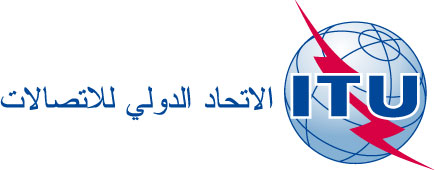 بند جدول الأعمال: PL 1.7الوثيقة C19/74-A27 مايو 2019الأصل: بالروسيةمذكرة من الأمين العاممذكرة من الأمين العاممساهمة من الاتحاد الروسيمساهمة من الاتحاد الروسيمشروع قرار جديد بشأن فريق الخبراء المعني بلوائح الاتصالات الدولية (EG-ITR)مشروع قرار جديد بشأن فريق الخبراء المعني بلوائح الاتصالات الدولية (EG-ITR)